 PEMERINTAH KABUPATEN JAYAPURA 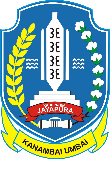 GUGUS TUGAS MASYARAKAT ADAT (GTMA)KABUPATEN JAYAPURAFORMULIR PENDAFTARANNo Urut: _________________/GTMA-F021NoDataUraian1.Nama Kampung2.Bahasa3.Suku/Marga4.Kewilayahan Adat Kampung4.a. Luas Wilayah Adat Kampungb. Batas Wilayah Kampung1) Utara 2) Selatan3) Timur4) Baratc. Satuan Wilayah Adatd. Kondisi Fisik Wilayah Adat5.Kependudukan5.a. Jumlah KK5.b. Jumlah Laki-laki5.c. Jumlah Perempuan5.d. Mata Pencaharian Utama6Sejarah Singkat Masyarakat Adat (Sejarah asal-usul, suku)7Hak atas Tanah dan Pengelolaan Wilayah7a. Pembagian Ruang Menurut Aturan Adat7b. Sistem Penguasaan dan Pengelolaan Wilayah7c. Sistem Pengelolaan Wilayah Adat Kampung8.Kelembagaan Kampung Adat8.a. Nama Lembaga Kampung Adat8.b. Struktur Lembaga Kampung Adat8.c. Tugas dan Fungsi Masing-masing Pemangku Adat8.d. Mekanisme Pengambilan Keputusan9.Hukum Adat9.a. Aturan Adat Yang berkaitan dengan Pengelolaan Wilayah dan Sumber Daya Alam9.b. Aturan Adat yang berkaitan pranata sosial9.c. Satu contoh keputusan dari penerapan hukum adat10.Keanekaragaman Hayati10.a. Jenis Ekosistem10.b. Potensi dan manfaat keanekaragaman hayati10.1) Sumber Pangan10.2) Sumber Kesehatan & Kecantikan10.3) Papan dan Bahan Infrastruktur10.4) Sumber Sandang10.5) Sumber Rempah-rempah & Bumbu10.6) Sumber Pendapatan Ekonomi11.Peta Wilayah Adat12.Apakah wilayah adat yang diregistrasikan telah dimusyawarahkan?13.Kontak Pemohona. Nama b. Jabatan c. Alamat Surat menyuratd. Telp/HP/Fax/Email14.Penandatangan Surat Perjanjian Kerjasamaa. Nama b. Jabatan c. Alamat Surat menyuratd. Telp/HP/Fax/Email..............................., .................... 20....Tertanda,_________________________